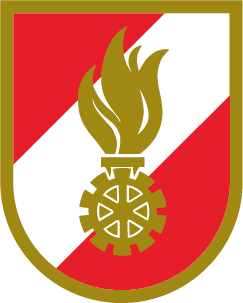 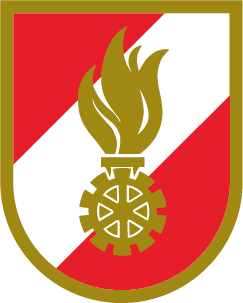 #HINWEIS: Motoren von Elektrokettensägen sind laut dem Prüfblatt „elektrische Geräte“ zu prüfen. Feuerwehr: PrüfkarteiblattPrüfkarteiblattPrüfkarteiblattMotorkettensäge / RettungssägeMotorkettensäge / RettungssägeMotorkettensäge / RettungssägeMotorkettensäge / RettungssägeMotorkettensäge / RettungssägeMotorkettensäge / RettungssägeMotorkettensäge / RettungssägeMotorkettensäge / RettungssägeMotorkettensäge / RettungssägeBlatt Nr.: Blatt Nr.: Hersteller:Hersteller:Lagerungsort: Lagerungsort: Lfd. Nr.: Lieferant:Lieferant:Herstellungsjahr: Herstellungsjahr: Inv. Nr.: Prüfverfahren: jährliche Sicht- und FunktionsprüfungPrüfverfahren: jährliche Sicht- und FunktionsprüfungPrüfverfahren: jährliche Sicht- und FunktionsprüfungPrüfverfahren: jährliche Sicht- und FunktionsprüfungPrüfverfahren: jährliche Sicht- und FunktionsprüfungPrüfverfahren: jährliche Sicht- und FunktionsprüfungPrüfverfahren: jährliche Sicht- und FunktionsprüfungPrüfverfahren: jährliche Sicht- und FunktionsprüfungPrüfverfahren: jährliche Sicht- und FunktionsprüfungPrüfungPrüfungPrüfungPrüfungPrüfungPrüfungPrüfungPrüfungPrüfungPrüfungPrüfungPrüfdatum:Prüfdatum:Prüfdatum:Prüfdatum:SichtprüfungSichtprüfungSichtprüfungSichtprüfungSichtprüfungSichtprüfungSichtprüfungSichtprüfungSichtprüfungSichtprüfungSichtprüfungSichtprüfungSichtprüfungSichtprüfungSichtprüfungAllgemeinzustand des Geräts in Ordnung (Reinheit, Dichtheit, Öl oder Treibstoff)Allgemeinzustand des Geräts in Ordnung (Reinheit, Dichtheit, Öl oder Treibstoff)Allgemeinzustand des Geräts in Ordnung (Reinheit, Dichtheit, Öl oder Treibstoff)Bedienelemente in OrdnungBedienelemente in OrdnungBedienelemente in OrdnungKette: Schärfezustand überprüfen, Kettenspannung in Ordnung; bei Bedarf Kette schärfen / nachspannenKette: Schärfezustand überprüfen, Kettenspannung in Ordnung; bei Bedarf Kette schärfen / nachspannenKette: Schärfezustand überprüfen, Kettenspannung in Ordnung; bei Bedarf Kette schärfen / nachspannenFührungsschiene keine Abnützungen / BeschädigungenFührungsschiene keine Abnützungen / BeschädigungenFührungsschiene keine Abnützungen / BeschädigungenKettenrad in OrdnungKettenrad in OrdnungKettenrad in OrdnungLuftfilter gereinigtLuftfilter gereinigtLuftfilter gereinigtLeerlauf kontrollieren: Kette darf nicht mitlaufen – VergaserLeerlauf kontrollieren: Kette darf nicht mitlaufen – VergaserLeerlauf kontrollieren: Kette darf nicht mitlaufen – VergaserZubehör (Reservekette, Gemisch-Öl-Behälter, Trichter) vorhanden und in OrdnungZubehör (Reservekette, Gemisch-Öl-Behälter, Trichter) vorhanden und in OrdnungZubehör (Reservekette, Gemisch-Öl-Behälter, Trichter) vorhanden und in OrdnungSchnittschutzhose vorhanden und in OrdnungSchnittschutzhose vorhanden und in OrdnungSchnittschutzhose vorhanden und in OrdnungTreibstofftank, Schmieröltank gereinigt; Treibstofffilter gereinigt (Treibstoffalter beachten)Treibstofftank, Schmieröltank gereinigt; Treibstofffilter gereinigt (Treibstoffalter beachten)Treibstofftank, Schmieröltank gereinigt; Treibstofffilter gereinigt (Treibstoffalter beachten)Kühlluft-Ansaugschlitze gereinigt bzw. in OrdnungKühlluft-Ansaugschlitze gereinigt bzw. in OrdnungKühlluft-Ansaugschlitze gereinigt bzw. in OrdnungFunktionsprüfungFunktionsprüfungFunktionsprüfungFunktionsprüfungFunktionsprüfungFunktionsprüfungFunktionsprüfungFunktionsprüfungFunktionsprüfungKettenbremse in OrdnungKettenschmierung überprüft und in OrdnungBefund:Befund:Name Geräteprüfer:Name Geräteprüfer:Unterschrift Geräteprüfer:Unterschrift Geräteprüfer:Unterschrift Feuerwehrkommandant:Unterschrift Feuerwehrkommandant: